MUNICIPIO DE SAN FELIPEDEL 01 DE ENERO AL 31 DE MARZO DE 2020RELACIÓN DE ESQUEMAS BURSÁTILES Y DE COBERTURAS FINANCIERAS NO APLICA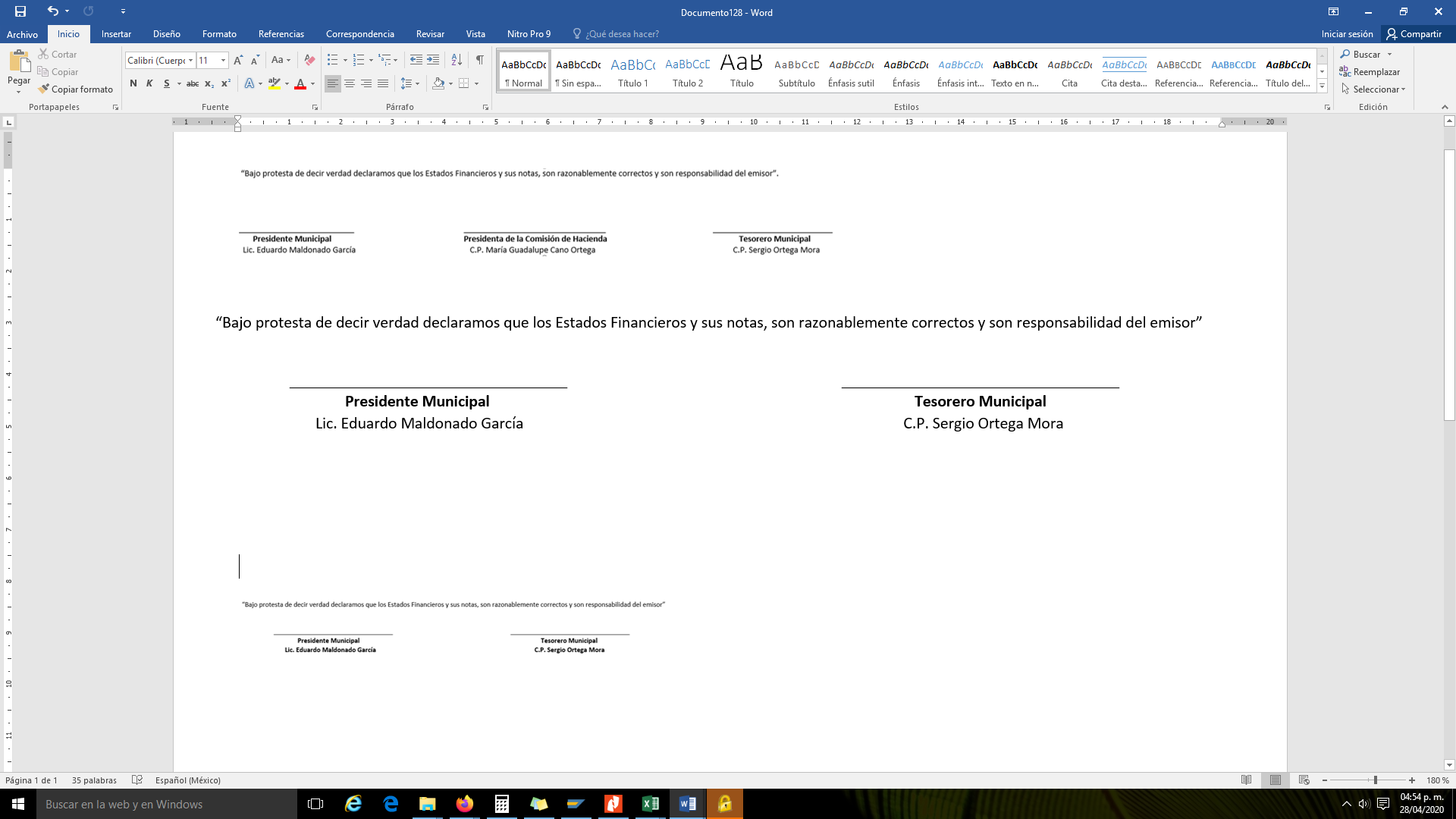 